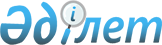 Қазығұрт ауданының Шанақ ауылы округі, Ызабұлақ елді мекені аумағында шектеу іс-шараларын белгілеу туралы
					
			Күшін жойған
			
			
		
					Түркістан облысы Қазығұрт ауданы Шанақ ауылы округі әкімінің 2020 жылғы 18 наурыздағы № 9 шешімі. Түркістан облысының Әділет департаментінде 2020 жылғы 19 наурызда № 5510 болып тіркелді. Күші жойылды - Түркістан облысы Қазығұрт ауданы Шанақ ауылы округі әкімінің 2020 жылғы 25 мамырдағы № 12 шешімімен
      Ескерту. Күші жойылды - Түркістан облысы Қазығұрт ауданы Шанақ ауылы округі әкімінің 25.05.2020 № 12 шешімімен (алғаш ресми жарияланған күнінен бастап қолданысқа енгізіледі).
      "Қазақстан Республикасындағы жергілікті мемлекеттік басқару және өзін-өзі басқару туралы" Қазақстан Республикасының 2001 жылғы 23 қаңтардағы Заңының 35 бабының 2 тармағына, "Ветеринария туралы" Қазақстан Республикасының 2002 жылғы 10 шілдедегі Заңының 10-1 бабының 7) тармақшасына сәйкес, Қазақстан Республикасы Ауыл шаруашылығы министрлігі Ветеринариялық бақылау және қадағалау комитетінің Қазығұрт аудандық аумақтық инспекция басшысының 2020 жылғы 13 наурыздағы № 109 ұсынысы негізінде ШЕШІМ ЕТЕМІН:
      1. Тексеруге өткізілген Шанақ ауылы округі, Ызабұлақ елді мекені Жетіқұдық көшесіндегі № 39 үйдегі бір бас иттің, бас миы сынамасынан "Құтырық" ауруына оң нәтиже көрсетуіне байланысты, Ызабұлақ елді мекен аумағында шектеу іс-шаралары белгіленсін.
      2. "Шанақ ауылы округі әкімінің аппараты" мемлекеттік мекемесі Қазақстан Республикасының заңнамасында белгіленген тәртіппен:
      1) осы шешімнің "Қазақстан Республикасы Әділет министрлігі Түркістан облысының Әділет департаменті" Республикалық мемлекеттік мекемесінде мемлекеттік тіркелуін;
      2) ресми жарияланғаннан кейін осы шешім Қазығұрт ауданы әкімдігінің интернет-ресурсына орналастырылуын қамтамасыз етсін; 
      3) осы әкім шешімі мемлекеттік тіркелген күнінен бастап күнтізбелік он күн ішінде оның көшірмесін қағаз және электрондық түрде қазақ және орыс тілдерінде "Республикалық құқықтық ақпарат институты" шаруашылық жүргізу құқығындағы республикалық мемлекеттік кәсіпорнына Қазақстан Республикасы нормативтік құқықтық актілерінің эталондық бақылау банкіне ресми жариялау және енгізу үшін жолданылуын;
      3. Осы шешімнің орындалуын бақылауды өзіме қалдырамын.
      4. Осы шешім оның алғашқы ресми жарияланған күнінен бастап қолданысқа енгізіледі.
					© 2012. Қазақстан Республикасы Әділет министрлігінің «Қазақстан Республикасының Заңнама және құқықтық ақпарат институты» ШЖҚ РМК
				
      Ауыл округінің әкімі

Е. Жорабаев
